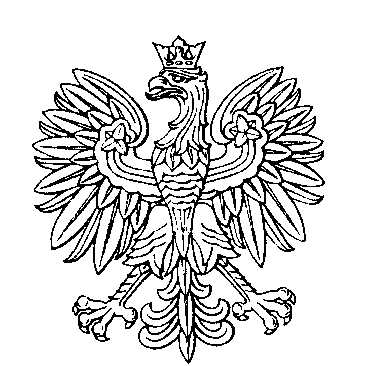 OBWODOWA KOMISJA WYBORCZA NR 1w gminie KleszczówSKŁAD KOMISJI:Przewodniczący	Anna Ksenia PieniążekZastępca Przewodniczącego	Ewelina Krystyna MarkowiakCZŁONKOWIE: